FORMATO DE SOLICITUD PARA COPIAS SIMPLES O CERTIFICADASPERSONA FÍSICADATOS PERSONALESRFC/REC	CURP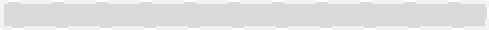 NOMBRE COMPLETO DEL SOLICITANTEDATOS DEL DOMICILIOENTIDAD FEDERATIVA	MUNICIPIO	LOCALIDADCALLECOLONIANÚMERO INTERIOR Y/O LETRACÓDIGO POSTALCORREO ELECTRÓNICODATOS DE IDENTIFICACIÓNNÚMERO EXTERIOR Y/O LETRANÚMERO TELEFÓNICOINEPASAPORTE VIGENTEIDENTIFICACIÓN OFICIALLICENCIA DE CONDUCIRNÚMERO DE FOLIO DE IDENTIFICACIÓN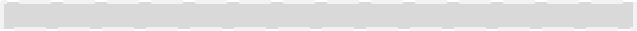 PODER NOTARIAL	DEPENDENCIA QUE EXPIDE LA IDENTIFICACIÓNSOLICITUD DE TRÁMITECOPIASCERTIFICADAS	SIMPLESDESCRIPCIÓN DE LOS DOCUMENTOS QUE SE REQUIEREN (expediente completo o cualquier documento que se encuentre dentro del expediente)NÚMERO DE CRÉDITO O EXPEDIENTE ADMINISTRATIVONOMBRE COMPLETO DE LAS PERSONAS QUE SE AUTORIZANANEXA DOCUMENTACIÓN1.- copia de Identificación Oficial2.- Poder Notarial